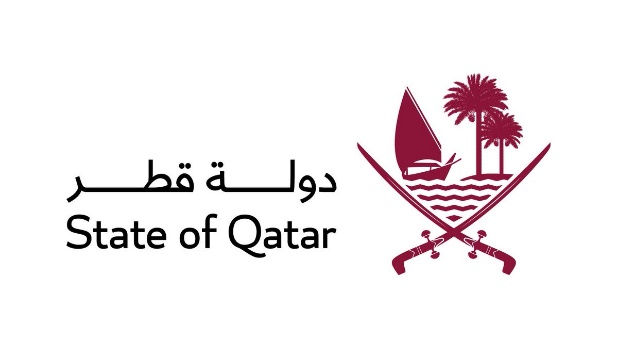 الدورة الثانية والأربعون للفريق العامل المعني بالاستعراض الدوري الشامل Working Group on the Universal Periodic Review Session Forty-secondاستعراض التقرير الوطني لسويسراReview of Switzerlandكلمة وفد دولة قطرStatement of Qatar يلقيها السيد/ عبد الله العلي سكرتير أول لدى الوفد الدائمMr. Abdulla AL-ALIFirst Secretaryجنيف، 27 يناير 2023السيد الرئيس،يرحب وفد بلادي برئيس وفد سويسرا ونشكرهم على العرض القيم الذي قدموه.بعد اطلاعنا على التقرير الوطني نُثمن موافقة البرلمان السويسري على مشروع انشاء المؤسسة الوطنية لحقوق الانسان، كما نعرب عن تقديرنا لخطة العمل الوطنية الثانية بشأن مكافحة الراديكالية والتطرف العنيف، ونؤكد على أهمية وجود خطة العمل الوطنية الثالثة لمكافحة الاتجار بالبشر من اجل تعزيز وتطوير الجهود والإجراءات المعمول بها لمواجهة هذه الظاهرة ومساعدة وحماية ضحاياها. ويود وفد بلادي ان يتقدم بالتوصيات التالية: توفير الدعم اللازم للمؤسسة الوطنية لحقوق الانسان لتمكينها من أداء ولايتها على أفضل وجه وبما يتماشى مع مبادئ باريس.مضاعفة الجهود الرامية الى تثقيف وتدريب موظفي انفاذ القانون حول معايير حقوق الإنسان المتصلة بمجال عملهم. مواصلة مكافحة التمييز العنصري وخطاب الكراهية لا سيما ضد الأجانب والمهاجرين، وضمان حصول الضحايا على سبل الانتصاف والحماية.وشكرا السيد الرئيس. 